АДМИНИСТРАЦИЯ РУДНЯНСКОГО МУНИЦИПАЛЬНОГО РАЙОНА ВОЛГОГРАДСКОЙ ОБЛАСТИМУНИЦИПАЛЬНОЕ КАЗЁННОЕ УЧРЕЖДЕНИЕДОПОЛНИТЕЛЬНОГО ОБРАЗОВАНИЯ«РУДНЯНСКИЙ ЦЕНТР ДЕТСКОГО ТВОРЧЕСТВА»РУДНЯНСКОГО МУНИЦИПАЛЬНОГО РАЙОНА ВОЛГОГРАДСКОЙ ОБЛАСТИПринята на заседании                                                  Утверждаю:методического совета                                                  Директор МКУДО «Руднянский ЦДТ»от «___» _________________ 20____ г.                      _______________ О.Н. Кувыкина.Протокол №                                                                   Приказ от     №Дополнительная общеобразовательная общеразвивающаяпрограмма социально-гуманитарной направленностиЮный инспектор дорожного движенияВозраст учащихся: 11– 15 летСрок реализации – 1 годРазработчик (составитель):Потякова Наталья Михайловна - методистКувыкина Ольга Николаевна -директорВолгоградская областьр.п. Рудня2021Раздел 1. «Комплекс основных характеристик образования»Пояснительная запискаДополнительная общеобразовательная общеразвивающая программа «Юный инспектор дорожного движения» (далее - Программа) имеет социально-гуманитарную направленность. Так как посредством её реализации создаются условия для социальной практики учащихся, накопления нравственного и практического опыта, как участников дорожного движения. Программа позволяет сформировать совокупность устойчивых форм поведения на дорогах, в транспорте и в случаях непредвиденных аварийных ситуаций.Актуальность программы обусловлена спросом со стороны родительской общественности, в связи с ростом дорожно-транспортного травматизма среди детей и подростков. Данная программа направлена на обучение учащихся школьного возраста правилам безопасного поведения на улице в качестве пешеходов и формирование у них специальных умений и навыков участников дорожного движения в качестве велосипедистов.Педагогическая целесообразность программы объясняется тем, что она разработана с учетом современных образовательных технологий, которые отражаются:- в принципах обучения - индивидуализации, наглядности, повторяемости, сознательности а активности;- формах и методах обучения – словесный, практический, наглядно-игровой, активные методы обучения, практикумы, интерактивные игры, конкурсы и викторины;- методах контроля и управления образовательным процессом - тестирование, анализ результатов участия в конкурсах.Применение современных образовательных технологий будет способствовать более глубокому усвоению программного материала и выработке практических навыков езды на велосипеде и поведения на дороге в качестве пешеходов, в общественном и личном транспорте, в качестве пассажиров.Отличительные особенности программы от уже существующих в данной области заключаются в том, что её содержание предусматривает освоение практических навыков поведения на дороге посредством применения практических заданий на проигрывание различных дорожно-транспортных ситуаций, применяя на занятиях новые современные средства обучения (обучающий игровой комплекс для пешехода, двухсторонняя магнитно-маркерная доска с информацией о дорожном движении, комплект светового оборудования по ПДД). Занятие делится на теоретическую и практическую части, большую часть занятия занимают практические задания.Адресат программы. Программа рассчитана на учащихся 11-15 лет. Для данного возраста присуще стремление к активной деятельности, к разнообразию дел и начинаний, а отсутствие необходимого опыта и умения правильно рассчитать свои силы и возможности часто гасят эту энергию и активность, и приводит к тому, что, не завершив одного дела, подростки принимаются за другое. Поэтому воспитательный процесс данной программы направлен на поддержку учащихся в стремлении к деятельности, на приучение к тщательному взвешиванию своих сил и к проявлению необходимых усилий для завершения начатого дела.В познавательной деятельности 11-15 летние учащиеся уже не удовлетворяются внешней описательностью изучаемых явлений и фактов. Они стремятся вникать в их сущность, глубоко осмысливать заключенные в них причины и следствия. Поэтому определяющим направлением в обучении является развитие мышления, сообразительности, логической памяти и творческих способностей. Развитие потребностно-мотивационной сферы подростков, более широкого использования элементов занимательности учебных занятий.Уровень программы, объём и сроки реализации. Уровень программы - базовый.Срок реализации: 1 год. Объём программы: 72 часа.Форма обучения: очная.Режим занятий. Программа реализуется с сентября по май. Занятия проводятся по 2 академических часа 1 раз в неделю, с 10 минутным перерывом между занятиями.Особенности организации образовательного процесса. Состав группы постоянный. Занятия - групповые. Группы учащихся разного возраста. Наполняемость группы: 7-20 учащихся. Виды занятий по программе: практические занятия по изучению теоретических материалов.Цели и задачи программыЦель программы: способствовать формированию системы знаний по правилам дорожного движения и обучению практическим навыкам вождения велосипеда.Задачи:Предметные:- обучить основным правилам дорожного движения; - познакомить с формами регулирования движения, с положениями регулировщика и его действиями, со значениями сигналов светофора;- дать общую характеристику дорожных знаков по классификации;- научить применять навыки наблюдений за дорожным движением в повседневной жизни; - познакомить с основами медицинских знаний;- сформировать умение применять на практике полученные знания, став ответственным участником дорожного движения (пешеходом, пассажиром, велосипедистом), а также активным агитатором безопасности дорожного движения.Личностные: - сформировать мировоззренческие идеи и убеждения о правильном поведении на дороге и в пассажирском транспорте;- воспитать сознательное отношение к выполнению правил дорожного движения, уважительное отношение к другим участникам дорожного движения, доброжелательность и эмоционально-нравственную отзывчивость;- сформировать положительную мотивацию и познавательный интерес к занятиям;- воспитать культурного и грамотного пешехода.Метапредметные: - развить умение оценивать свое поведение на дороге и в общественном и личном транспорте со стороны, анализировать, сравнивать, рассуждать;- развить рефлексивные умения - предвидение возможных опасностей в реальной дорожной обстановке;- развить умение планировать и оценивать результаты своего поведения на дороге;- развить память, внимание, мышление.Учебный планСодержание учебного планаРаздел 1 ВведениеТеория: Знакомство с детьми. Краткое содержание и программа занятий. Цели и задачи, содержание и форма занятий. Расписание занятий (количество часов, время занятий). История развития ГИБДД.Форма контроля: опрос.Раздел 2 Правила дорожного движенияТема 2.1. Дороги и их элементыТеория: Знакомство с понятиями проезжая часть, прилегающая территория, перекресток, обочина, пешеходный переход.Практика: просмотр учебного фильма «Безопасная дорога», викторина, изучение правил на макетах и рисунках, проблемно- поисковые задания.Форма контроля: опрос.Тема 2.2. Обязанности пешеходов, водителей и пассажировТеория: знакомство с понятием пешеход, пассажир и водитель, правилами посадки и высадки из транспортного средства. Опасности, предостерегающие пешехода на тротуаре, проезжей части.Практика: разбор и анализ ситуаций, наблюдение за движением транспорта и пешеходами, игра «Найди ошибку», разработка макета светоотражающей наклейки на портфель.Форма контроля: Анализ ситуаций, опрос.Тема 2.3. Классификация знаковТеория: предупреждающие, предписывающие, информационные, знаки приоритета.Практика: блиц-опрос по знакам, просмотр обучающего видео, демонстрация дорожных знаков.Форма контроля: Интерактивное тестирование.Тема 2.4. Формы регулирования движенияТеория: действия транспортного средства и пешеходов по сигналам регулировщика, сигналам светофора. Приоритет сигналов регулировщика над сигналами светофора. Практика: моделирование дорожных ситуаций, конкурс рисунков «Дорога и мы», интерактивная викторина, игра- имитация «Регулировщик».Форма контроля: игра.Тема 2.5. Виды транспортных средств, правила поведения в транспортеТеория: знакомство с классификацией транспортных средств и разновидностями маневрирования наземного транспорта. Скоростной режим разных видов транспорта. Виды транспортных средств, оборудованные маячками бело-лунного цвета, оранжевого, синего или красного, а так же со специальным звуковым сигналом. Правила поведения в общественном и личном транспорте.Практика: разбор и анализ ситуаций, составление памятки «Правила поведения в транспорте», рисунок «Портрет образцового участника дорожного движения».Форма контроля: опрос, анализ ситуаций.Тема 2.6. Понятие ДТП, причиныТеория: статистика дорожно-транспортных происшествий, причины возникновения ДТП.Практика: разбор случаев ДТП, конкурс рисунков «Безопасность глазами детей», экспресс- анализ дорожных ситуаций, игровой практикум «Будь внимательнее».Форма контроля: анализ ситуаций.Тема 2.7. Безопасный маршрут пешеходаТеория: работа с планом местности: определение мест движения пешехода по безопасному маршруту. Пересечение перекрестков и проезжих частей по населенному пункту. Правила пешеходного перехода. Роль светоотражающих элементов на одежде в темное время суток.Практика: конкурс рисунков «Моя дорога домой», решение ситуационных задач, разработка индивидуального безопасного маршрута, инсценировка дорожных ситуаций. Составление «Письма водителю», изготовление листовок пешеходам.Форма контроля: Составление памятки пешеходу.Тема 2.8. Требования к движению велосипедистовТеория: история возникновения велосипеда. Права и обязанности велосипедистов, возрастные ограничения по движению велосипедиста по проезжей части.Практика: викторина, решение тематических карточек, обучение езде на велосипеде.Форма контроля: составление памятки велосипедисту.Раздел 3. Основы медицинских знанийТеория: знакомство с видами травм, кровотечений. Изучение основ накладывания повязок при ранах, ушибах, растяжениях.Практика: накладывание повязок при ранах, ушибах, растяжениях. Проведение веселых стартов «Оказание медицинской помощи» внутри группы.Форма контроля: игра.Раздел 4. Проверка знанийПрактика: организация и проведение тестирования учащихся с целью проверки знаний программного материала. Анализ участия в конкурсах различного уровня за год.Форма контроля: тестирование, анализ участия в конкурсах.Планируемые результатыПредметные результатыК концу обучения учащиеся будут знать:-основные правила безопасности дорожного движения;- общую характеристику дорожных знаков: запрещающие знаки, знаки приоритета, предупреждающие знаки, предписывающие знаки, информационно-указательные знаки, знаки сервиса;- значения сигналов светофора: «Красный!», «Желтый!», «Зеленый!»;- формы регулирования движения, положение регулировщика с жезлом и его действия, способствующие красному, желтому, зеленому сигналу светофора;- основы медицинских знаний;К концу обучения учащиеся будут уметь:- применять на практике полученные знания, став ответственным участником дорожного движения, а также активным агитатором  безопасности дорожного движения;- применять навыки наблюдений за дорожным движением в повседневной жизни;Личностные результатыВ конце обучения учащиеся будут проявлять:- сознательное отношение к выполнению правил дорожного движения, стремление быть взаиомовежливым к другим участникам дорожного движения, выражать доброжелательность и эмоционально-нравственную отзывчивость;- мировоззренческие идеи и убеждения о правильном поведении на дороге и в пассажирском транспорте;- положительную мотивацию и познавательный интерес к занятиям;- чувства коллективизма, взаимовыручки и товарищеской взаимопомощи; - навыки культурного и грамотного пешехода.МетапредметныеВ конце обучения у учащихся будут развиты:- память, внимание, мышление;- умение оценивать свое поведение на дороге и в общественном и личном транспорте со стороны, анализировать, сравнивать, рассуждать;- рефлексивные умения - предвидение возможных опасностей в реальной дорожной обстановке;- умения планировать и оценивать результаты своего поведения на дороге.Раздел №2 «Комплекс организационно- педагогических условий, включающий формы аттестации»2.1. Календарный учебный график (приложение 1)2.2. Условия реализации программыМатериально-техническое обеспечение программы предполагает наличие просторного, светлого кабинета со специальным оборудованием, с соблюдением температурного режима не ниже 17 градусов.Перечень оборудования, инструментов и материалов, необходимых для реализации программы:- флеш-накопитель информации – 1 (используется в 30 % занятий);- ноутбук – 1 (используется в 30 % занятий);- колонки – 1 комплект (используется в 30 % занятий);- сигнальный дорожный конус – 10 (используется в 50% занятий);- светофор транспортный – 1 (используется в 50% занятий);- комплект стоек с дорожными знаками – 1 (используется в 100% занятий);- обучающий игровой комплекс для пешехода – 1 (используется в 100% занятий);- комплект тематических магнитов на тему дорожного движения и инфраструктуры- 1 (используется в 100% занятий)№- двухсторонняя магнитно-маркерная доска с информацией о дорожном движении на разборной стойке – 1 (используется в 100% занятий)№- комплект стендов с информацией об обязанностях пешеходов – 1 (используется в 100% занятий)№- комплект светового оборудования – 1 (используется в 100% занятий).Информационное обеспечение: обучающие видеоролики, презентации, мультфильмы по ПДД.Кадровое обеспечение. Для реализации данной программы необходимо высшее или среднее педагогическое образование, без предъявления каких-либо требований к стажу работы.2.3.Формы аттестацииФормы отслеживания и фиксации образовательных результатов: - опрос (проверка на знание теоретического материала посредством беседы, разработанных викторин (приложение 4));- составление памятки (составление памяток по ПДД для проверки умения работать с текстом, тезисно излагать суть теоретического материала);- интерактивное тестирование (тестирование в виде разработанных интерактивных презентаций);- задания на анализ ситуаций (выполнение заданий на анализ дорожно-транспортных происшествий);- тестирование (тестирование в виде разработанных тестовых заданий (приложение 3));- игра (анализ деятельности учащихся посредством игры).Формы предъявления и демонстрации образовательных результатов: карта результатов освоения материала, согласно уровням показателей параметров, определяющих эффективность реализации программы во время выполнения контрольно-творческих заданий по ПДД; конкурсы, итоговое занятие.Формами подведения итогов реализации программы являются: организация тестирования, где учащиеся демонстрируют приобретенные знания, умения и навыки в области знаний по ПДД.Оценка возможностей учащихся и результативности их обучения по программе осуществляется в результате поэтапного контроля.Этап 1. Входящая диагностика. При зачислении в группу педагог определяет уровень базовых знаний каждого учащегося. Этап 2. Промежуточный контроль. Учащиеся выполняют контрольное тестирование, выявляющее степень усвоения программного материала. Педагог проводит сравнительный анализ знаний, умений навыков учащихся.Этап 3. Итоговый контроль. Учащиеся выполняют контрольное тестирование по ПДД, выявляющее степень усвоения учебного материала. Педагог проводит сравнительный анализ знаний, умений навыков учащихся в конце обучения по программе, анализ участия учащихся в конкурсах различного уровня.2.4. Оценочные материалыУровни показателей параметров, определяющих эффективность реализации программы во время выполнения контрольных тестирований (приложение 2);Тесты по ПДД (приложение 3);Викторины по ПДД (приложение 4).2.5. Методические материалыОбразовательные и учебные форматы В процессе реализации программы применяются следующие принципы и методы обучения:- принцип индивидуализации (определение посильных заданий с учётом возможностей учащегося);- принцип наглядности (проигрывание различных ситуаций по ПДД);- принцип повторяемости материала (обучение новому материалу программы, периодически обращаясь к пройденному материалу);- принцип сознательности и активности (обучение, опирающееся на сознательное и заинтересованное отношение учащегося к своим действиям).Словесный метод. Это беседа о правилах дорожного движения, о характеристике дорожных знаков, о значении сигналов светофора, об основах медицинских знаний и др.Практический метод заключается в выполнении задач на решение ситуаций, возникающих на дороге. Наглядно-игровой метод – проигрывание различных дорожно-транспортных ситуаций.Современных педагогические технологии - педагогика сотрудничества; индивидуально-ориентированные технологии, здоровьесберегающие, игровые и ИКТ технологии.Дидактические материалы:- обучающие видеоролики по правилам ПДД;- игра верно-неверно  (приложение 5);- правила дорожного движения Российской Федерации (в частности - обязанности пешехода) (приложение 6).Алгоритм учебного занятия. Подготовительная часть - вводная. В этой части занятия педагог приветствует и организует учащихся на занятие. Основная часть включает работу по изучению теории, посредством практических решений различных задач по ПДД (в соответствии с темой программы). 2/3 общего времени занятия.Заключительная часть предусматривает подведение итогов занятия. (2–3 минуты).В зависимости от педагогических задач длительность и соразмерность частей занятия может меняться. В среднем основная часть занятия при любой его продолжительности составляет около 80% общего времени.Список литературыДля педагога:Бадагуев, Б.Т. Безопасность дорожного движения: Приказы, инструкции, журналы, положения / Б.Т. Бадагуев… — М.: Альфа-Пресс, 2017. — 264 c.Беженцев, А. А. Безопасность дорожного движения. Учебное пособие / А.А. Беженцев. - М.: Вузовский учебник, Инфра-М, 2016. - 272 c.Блинкин, М.Я Безопасность дорожного движения: история вопроса, международный опыт, базовые институции / М.Я Блинкин. — М.: ИД ВШЭ, 2018. — 240 c.Громаковский, А.А. Правила дорожного движения с примерами и комментариями/ А.А. Громаковский.- М.: Эксмо, 2016.-208 с.Доронина, М.В. К вопросу разработки обучающих программ в сфере безопасности дорожного движения как компонента системы общего и дополнительного образования [Текст] / М.В. Доронина // Современная зарубежная психология. 2017. Т. 6. № 1. С. 53-59. Зеленин, С. Безопасность дорожного движения / С. Зеленин. - М.: Мир автокниг, 2017. – 213 c. Клейтман, С. Л. Безопасность вождения автомобиля и правила дорожного движения / С.Л. Клейтман. - М.: Вища школа, 2017. - 184 c. Коноплянко, В.И. Организация и безопасность дорожного движения. / В.И. Коноплянко. — М.: Высшая школа, 2017. — 383 c.Копусов-Долинин, А.И. Правила дорожного движения РФ: с комментариями и иллюстрациями. М.: Эксмо, 2017. -80 с.Котик, М. А. Беседы психолога о безопасности дорожного движения / М.А. Котик. - Москва: Гостехиздат, 2016. – 575 c. Рыбин, А. Л. Дорожное движение. Безопасность пешеходов, пассажиров, водителей. 5-9 классы / А.Л. Рыбин, М.В. Маслов. - М.: Просвещение, 2017. - 160 c. Тер-Григорьянц, Р.Г. Формирование компетентностно-функционального подхода в системе непрерывного обучения безопасному поведению дошкольников и школьников в дорожном движении. 2016. № 5. С. 926-929.Для учащихся и родителей:Алексеев А.П. Правила дорожного движения2019 с иллюстрациями/ А.П. Алексеев.-М.: Эксмо, 2018.-288с.Жульнев Н.Я. Правила дорожного движения для начинающих  2016 (со всеми изменениями) /Н.Я. Жульнев.- М.: Эксмо, 2016.- 306 с.Лебедев-Кумач В.И. Правила дорожного движения/ В.И. Лебедев- Кумач.-М.:Эксмо, 2018.-414с.Что должны знать дети о правилах дорожного движения. Дорожная безопасность. Памятка (комплект из 200 буклетов). - М.: Учитель, 2017. - 1 c.Электронные ресурсы:Добрая дорога детства: интернет портал [Электронный ресурс]. Режим доступа: http://www.dddgazeta.ru/Информационные материалы о правилах безопасного поведения на дороге: полезные советы для пешеходов, основные дорожные знаки, правила поведения в общественном транспорте. http://ped-kopilka.ru/vneklasnaja-rabota/pravila-bezopasnogo-povedenija-na-doroge Информационные странички о правилах дорожного движения. http://stolingim.narod.ru/PDD/Pdd1.htmПортал детской безопасности «Спас-Экстрим»: методические пособия для учителей, основы безопасности жизнедеятельности, тесты и инфографика для детей, галерея детского творчества и другое. http://www.spas-extreme.ru/Приложение 1УТВЕРЖДЕН:Приказом № 069  от 21.05. 2021 г.Директор МКУДО «Руднянский ЦДТ»___________ О.Н. КувыкинаКалендарный учебный график дополнительной общеобразовательной общеразвивающей программы «Юный инспектор ДД»Приложение 2Уровни показателей,определяющих эффективность реализации программыво время выполнения контрольно-творческих заданийКарта результатов освоения материала, согласно уровням показателей параметров,определяющих эффективность реализации программыво время выполнения контрольно-творческих заданийПриложение 3Тесты на проверку теоретических знанийТест 1Вопрос 1 Что означает термин "темное время суток"?Вечернее и ночное времяВремя с 22.00 до 6.00Промежуток времени от конца вечерних сумерек до начала утренних сумерекВопрос 2 Разрешается ли перевозить детей на мотоциклах без бокового прицепа?РазрешаетсяРазрешается перевозить детей старше 12 летЗапрещаетсяВопрос 3 Всегда ли водитель должен подавать световой сигнал указателями поворота при выполнении маневра?Должен всегдаНе должен, если он может ввести в заблуждении других участников движенияДолжен, только в экстренных случаяхВопрос 4 Как должны двигаться лица, ведущие мотоцикл, мопед или велосипед?По краю проезжей части навстречу движению транспортных средствПо краю проезжей части по ходу движения транспортных средствПо тротуару или велосипедной дорожкеВопрос 5 Разрешается ли пешеходу переходить дорогу по проезжей части, если в этом месте есть подземный переход?РазрешаетсяЗапрещаетсяВопрос 6 Нужно ли при движении на мопеде включать фару в дневное время?Нужно, как на автомобиле и мотоциклеНе нужноВопрос 7 Считается ли перекрестком выезд на дорогу с автозаправочной станции?СчитаетсяНе считаетсяВопрос 8 Относится ли мопед к "механическим транспортным средствам"ОтноситсяНе относитсяВопрос 9 Что означает термин "проезжая часть"?Расстояние между зданиями, включая и тротуарыЧасть дороги, предназначенная для всех участников дорожного движенияЭлемент дороги, предназначенный для движения безрельсовых транспортных средствВопрос 10 Что запрещено людям, проезжающим в кузове грузового автомобиля?Стоять, сидеть на бортуШуметь, разговаривать между собой и петь песниПрижиматься спиной к бортам автомобиляВопрос 11 В каких местах пешеходу запрещено переходить через дорогу?На крутых поворотахВ местах, где дорога идет на подъемОколо туннелей и мостовВо всех перечисленных местахВопрос 12 Разрешается ли движение пешеходов по велосипедной дорожке?Разрешается во всех случаяхНе разрешаетсяРазрешается, не затрудняя движение велосипедистов, если нет пешеходной дорожки или тротуараВопрос 13 Какой стороны должен придерживаться пешеход при движении по тротуару?БезразличноЛевойПравойВопрос 14 В каком возрасте разрешается езда на мопеде по дорогам общего пользования?С 14 летС 16 летС 18 летТест 2У этого теста два варианта ответов: а) да; б) нет.1. По тротуару человек ведет велосипед. Является ли он пешеходом?2. Является ли велосипед механическим транспортным средством?3. Входит ли обочина в проезжую часть?4 .Обязательно ли водителю пристегиваться ремнями безопасности при передвижении вгороде?5. Возможна ли передача водителем транспортного средства другому водителю,забывшему дома права?6 .Разрешается ли движение на желтый мигающий сигнал светофора?7. Возможно ли движение на сочетание красного и желтого сигналов светофора?8. Обязан ли водитель ТС уступить дорогу другим транспортным средствам,проезжающим в другом направлении, если включены в светофоре одновременно стрелкаего направления движения с красным и желтым сигналом?9. Необходимо ли включение на ТС ближнего света в светлое время суток при движении вколонне?10. Разрешено ли применять звуковые сигналы в населенных пунктах?11. Разрешено ли движение ТС в населенных пунктах со скоростью 80 км в час?12. Обязан ли водитель при выезде на дорогу с АЗС или места стоянки пропускатьпешеходов?13. Возможен ли разворот ТС на мосту?14. Разрешен ли обгон безрельсового ТС с правой стороны?15. Может ли остановить водитель свой автомобиль за 3 м до пешеходного перехода?16. Является ли перекресток регулируемым, если на светофоре горит желтый мигающийсигнал?17. Обязан ли водитель ТС, приближаясь к нерегулируемому пешеходному переходуснизить скорость или, остановиться, если на нем есть пешеходы?18. Разрешено ли въезжать на железнодорожный переезд, если шлагбаум открыт и мигаеткрасный сигнал светофора?19 .Разрешается ли при буксировке транспортных средств развивать скорость 60 км в час?20. Разрешено ли обучаться езде на автомашине с 16 лет?21. Вам исполнилось 13 лет. Имеете ли вы теперь право ездить на велосипеде по проезжейчасти?22. Вам исполнилось 13 лет. Имеете ли вы теперь право ездить на велосипеде по проезжейчасти?Тест 31.  Какое дорожное движение принято в нашей стране?1 левостороннее2 правостороннее3 левостороннее и правостороннее2.  Что такое улица?1 дорога в городе и деревне (населенных пунктах)2 двор3 все пространство, находящееся под открытым небом3. Для чего необходимо знать правила безопасного поведения на дорогах и улицах?1 для того чтобы защитить свою жизнь и здоровье2 для того чтобы взрослые не ругались3 для того чтобы не наказал милиционер4.  В каком случае можно переходить дорогу по регулируемому переходу?1 когда все окружающие переходят2 когда зажжется зеленый сигнал пешеходного перехода3 когда зажжется зеленый сигнал пешеходного перехода, и все машины остановятся5.  Кому нужны дорожные знаки?1 водителям и пешеходам2 водителям3 пешеходам4 взрослым6.  Где должны ходить пешеходы в городе?1 по улице2 по тротуарам и пешеходным дорожкам3 по краю проезжей части7.  Как называется часть дороги, предназначенная для проезда машин?1 проезжая часть2 улица3 шоссе8 . Как на проезжей части дороги называются белые широкие полосы разметки, обозначающие переход1 «Тигр»2 «Зебра»3 «Лошадь»9.  Как называется техническое средство, регулирующее транспортные и пешеходные потоки?1 семафор2 маячок3 светофор10.  Какой сигнал светофора разрешает движение?1 красный2 желтый3 зеленый11.  Где следует переходить дорогу при отсутствии пешеходного перехода?1 на регулируемом перекрестке2 рядом с остановкой общественного транспорта3 в любом месте12.  У тебя есть велосипед, на котором ты можешь кататься1 по тротуару2 по проезжей части дороги3 только во дворе, где нет транспортного движенияТест 41.  Что такое улица?1 дорога в городе и деревне (населенных пунктах)2 двор3все пространство, находящееся под открытым небом2.  Почему, переходя улицу, вначале необходимо смотреть налево, а затем направо?1 так как движение в нашей стране правостороннее2 слева находится светофор3 так как движение в нашей стране левостороннее3.  Почему улицу или дорогу безопаснее переходить по прямой?1 чтобы успеть на автобус или трамвай2 потому что, чем меньше пешеход находится на проезжей части, тембезопаснее для него3 так написано в правилах дорожного движения4.  Почему железную дорогу необходимо переходить еще осторожнее, чем автомобильную?1 машинист не видит пешехода2 поезд не может свернуть и быстро остановиться3 можно споткнуться о рельсы5.  Что необходимо вначале сделать пассажиру автобуса, если в салоне начался пожар?1 сообщить водителю2 выбираться наружу3 звать на помощь6.  Когда можно переходить железнодорожные пути по регулируемому переезду?1 когда горит красный сигнал и не горит белый2 когда горит белый сигнал и не горит красный3 когда через переезд едут машины7 При переходе через дорогу по регулируемому переходу, когда зажжется зеленый сигнал светофора и все машины остановились, надо:1 идти не торопясь, не выходя за границы перехода и глядя по сторонам2 идти как можно быстрее на другую сторону3 внимательно смотреть под ноги8.  Где безопаснее ждать зеленого сигнала светофора, чтобы перейти дорогу?1 на краю тротуара рядом с проезжей частью2 на тротуаре, в нескольких шагах от проезжей части3 впереди всех поближе к проезжей части9.  Как нужно входить в общественный транспорт?1 сразу, как откроются двери2 подождать, пока все выйдут, заходить по одному, ни кого не расталкивая3 дать выйти пассажирам и зайти первому, чтобы успеть занять себе место10.  Почему, ожидая поезда в метро, опасно стоять близко к краю платформы?1 толпа может толкнуть вас на рельсы или в проем между вагонами2 может ударить током3 мама будет ругаться11.  Почему необходимо держаться за поручни при поездках в общественном транспорте?1 чтобы не уставали ноги2 иначе при торможении можно упасть самому или столкнуть еще кого-нибудь3 иначе при толчках будешь наступать всем на ноги12.  По какому телефону можно вызвать сотрудников Государственной инспекции безопасности дорожного движения (ГИБДД)?1 012 023 034 04Тест 51.  Что необходимо сделать во время аварии, чтобы уменьшить тяжесть возможных травм?1 закрепиться, и напрячь все мышцы2 позвать на помощь3 закрыть лицо руками2.  Что необходимо делать после дорожно-транспортного происшествия?1 оказать помощь пострадавшим2 вытащить из машины ценные вещи3 как можно быстрее покинуть машину и позвать на помощь окружающих3.  Для чего нужна дорожная разметка?1 она делает дорогу красивой2 она помогает ориентироваться водителям и пешеходам3 она нужна водителям4.  В каком случае дети могут стать водителями?1 катаясь на велосипеде2 когда им исполнится 18 лет3 когда они станут взрослыми и получат права5.  С какого возраста детям можно ездить на велосипеде по дороге?1 с 12 лет2 с 16 лет3 с 14 лет6.  Каким образом велосипедист может возить пассажиров?1 на багажнике2 на раме, около руля3 на прицепе4 велосипедисту нельзя возить пассажиров7.  Чем опасна плохая погода для пешехода?1 удлиняется остановочный путь транспортных средств2 можно поскользнуться3 холодно и мокро8.  С какой стороны надо обходить стоящую у обочины машину?1 слева2 справа3 надо найти другое место для перехода дороги, где она будет вся просматриваться9.  Что обязательно должен иметь сотрудник дорожно-патрульной службы (ДПС)?1 рацию2 нагрудный знак со своим номером и жезл3 патрульную машину10.  Велосипедист является:1 пешеходом2 водителем3 наездником11.  Что надо проверить перед поездкой на велосипеде?1 не облезла ли краска с металлических частей2 как работают руль и тормоз, хорошо ли накачены шины3 хорошая ли на улице погода12.  Как надо вести себя, если запрещающий сигнал светофора застал вас на серединепроезжей части?1 следует остаться на середине дороги и дождаться следующего разрешающегосигнала2 следует быстрее добраться до другой стороны дороги3 следует вернуться обратно.Тест «Правила дорожного движения»1. С какого возраста детям разрешено ехать на переднем сиденье автомобиля?
А. 14 лет
Б. 7 лет
В. 12 лет
2. Как называется боковая часть дороги?
А. Обочина
Б. Перекресток
В. Ограждение
3. Какой поворот опаснее: левый или правый?
А. Правый.
Б. Левый
В. Оба
4. Водители-лихачи очень любят его совершать.
А. Происшествие
Б. Столкновение
В. Обгон
5.Кому должны подчиняться пешеходы и водители, если на перекрестке работают одновременно и светофор и регулировщик?
А. Светофору
Б. Регулировщику
В. Никому
6. Сколько сигналов имеет пешеходный светофор?
А. Один
Б. Три
В. Два
7. Какое положение регулировщика запрещает движение всем участникам движения?
А. Рука поднята вверх;
Б. Руки опущены
В. Руки разведены в стороны
8. Как выглядят запрещающие знаки?
А знак в виде синего круга;
Б знак в виде красного круга;
В знак в виде красного треугольника;
9. Что показывает стрелка спидометра?
А. Скорость
Б. Время
В. Температуру
10. Как называется пересечение дорог и улиц?
А. Шоссе
Б. Обочина
В. Перекресток
11. С какого возраста разрешается детям ездить на велосипеде по улицам и дорогам?
А. 14 лет
Б. 16 лет
В. 10 лет
12. Как называется изменение направления движения?
А. Остановка
Б. Поворот
В. Дорожка13. Приспособление в общественном транспорте для безопасности проезда пассажиров.
А. Ступенька
Б. Ремень
В. Поручни
14. С какого возраста можно обучаться вождению автомобиля?
А. 12 лет.
Б. 16 лет.
В. 14 лет.
15. Остановка – это …
А. Вынужденное прекращение движения на время до 5 мин.
Б. Вынужденное прекращение движения на время свыше 5 мин.
В. Преднамеренное прекращение движения на время свыше 5 мин. для посадки или высадки пассажиров либо загрузки или разгрузки транспортного средства.
КЛЮЧ к тесту "Правила дорожного движения"
1)В; 2)А; 3)Б; 4)В; 5)Б; 6)В; 7)А; 8)Б; 9)А; 10)В; 11)А; 12)Б; 13)В; 14)Б; 15)ВПриложение 4Викторины на проверку теоретических знанийВикторина 11 Что называется остановкой?1) Вынужденное прекращение движения на время до 5 мин.2) Вынужденное прекращение движения на время свыше 5 мин.3) Преднамеренное прекращение движения на время до 5 мин.4) Преднамеренное прекращение движения на время свыше 5 мин. для посадки иливысадки пассажиров либо загрузки или разгрузки транспортного средства.2 В каких из указанных мест запрещена стоянка?1) В местах, где запрещена остановка.2) Ближе 50 м от железнодорожных переездов.3 С какого возраста детям разрешено ехать на переднем сиденье автомобиля?4 Где устанавливают знак «Дети», для кого он предназначен и что он обозначает?5 С какого возраста разрешается детям ездить на велосипеде по улицам и дорогам?6 Где запрещено ездить на велосипеде?Ответы на вопросы викторины1 - 4 2 - 1 и 2 3 - С 12 лет. 4 - У детских учреждений. Для водителей. Чтона дороге возможно внезапное появление детей. Водителю снизить скорость и быть предельно внимательным. 5 - С 14 лет. 6 - По тротуарам; а при наличии велосипедной дорожки - по пешеходным дорожкам и проезжей части. 7 - Правостороннее движение. 8 - По крайней правой (как можно ближе к тротуару).Викторина 21 Допускается ли буксировка велосипеда? (нет).2 Как чаще всего называют водителя? (шофер).3 С какого возраста разрешено передвигаться на велосипеде по дорогам общегопользования? (с 14 лет).4 Разрешается ли водителю мопеда движение по пешеходным дорожкам? (неразрешается).5 Кого мы называем "участниками дорожного движения"? (пешеходы, водители,6 Есть ли у велосипедиста путь торможения? (есть).7 Можно ли велосипедисту ехать по дороге, если недалеко имеется велосипеднаядорожка? (нет).8 Какой дорожный знак устанавливают вблизи школ? (дети).9 Какой поворот опаснее: левый или правый? (левый, так как движение правостороннее).10 Как называется "зебра" на дороге? (пешеходный переход).11 Являются ли пешеходами лица, выполняющие работу на дороге? (нет).12 Какие сигналы подает светофор? (красный, желтый, зеленый).13 Какой сигнал светофора включается одновременно для всех сторон перекрестка?(желтый).14 Какой перекресток называют регулируемым? (тот, где есть светофор илирегулировщик).15 Кому должны подчиняться пешеходы и водители, если на перекрестке работаютодновременно и светофор и регулировщик? (регулировщику).16 Зачем нужны стоп-сигналы на автомобиле? (чтобы другие участники дорожногодвижения могли видеть намерения водителя остановиться или притормозить).17 Какой стороны нужно придерживаться, шагая по тротуару? (правой стороны).18 Со скольки лет детям разрешено ездить на переднем сиденье автомобиля? (с 12 лет).19 Всегда ли пассажирам нужно пристегиваться ремнями безопасности? (да, всегда).20 Сколько сигналов имеет пешеходный светофор? (два: красный и зеленый).21 Нужно ли велосипедисту надевать шлем при движении по загородной дороге? (нет).22 Как велосипедист должен информировать других участников движения о намеренииостановиться? (поднять руку вверх).23 Почему на загородных дорогах пешеходы должны двигаться навстречу движению?(двигаясь по обочине навстречу движению, пешеходы всегда видят приближающийсятранспорт).24 Как следует перейти дорогу, если ты вышел из автобуса? (нельзя обходить транспортни спереди, ни сзади, нужно подождать, когда он уедет, и дорога будет просматриваться вобе стороны, а лучше отойти на безопасное расстояние, а если есть пешеходный переход,то переходить через дорогу следует по нему).25 Можно ли перевозить на велосипеде пассажира девяти лет? (нет, только до 7 лет наспециально оборудованном сиденье с подножками).26 Где и какие катафоты устанавливаются на велосипеде? (спереди - белый, сзади -красный. Возможны катафоты на колесах).27 Со скольки лет можно обучаться вождению автомобиля? (с 16 лет).28 Можно ли пешеходу пользоваться транспортным светофором, если нет пешеходного?(да).29 Можно ли переходить дорогу наискосок? (нет, потому что, во-первых, путь становитсядлиннее, а во-вторых, сложнее увидеть транспорт, который движется со стороны спины).30 В каком возрасте можно получить право на управление автомобилем? (с 18 лет).31 Какое положение регулировщика запрещает движение всем участникам движения?(рука поднята вверх).32 Назовите причины дорожно-транспортных происшествий с пешеходами (переход внеустановленном месте, на запрещающий сигнал светофора, неожиданный выход напроезжую часть из-за препятствия или стоящего транспорта, игра на проезжей части,движение вдоль проезжей части, а не по тротуару).33 Какие группы дорожных знаков вы знаете? (7 групп: предупреждающие,предписывающие, запрещающие, знаки приоритета, информационно-указательные,сервиса, знаки дополнительной информации).34 С какой максимальной скоростью должен двигаться транспорт в населенном пункте?(не более 60 км/ч).Викторина 31. Что такое тротуар? (Дорога для движения пешеходов.)2. Что такое зебра? (Разметка дороги, обозначающая пешеходный переход).3. Кого называют пешеходом? (Человека вне транспорта, находящегося на дороге, но не работающего на ней.)4. Как правильно обходить трамвай? (Спереди.)5. Как правильно обходить автобус и троллейбус? (Сзади.)6. Кого называют водителем? (Человека, управляющего каким-либо транспортным средством.)7. Где следует ходить пешеходам? (По тротуарам, придерживаясь правой стороны.)8. Где можно играть детям на улице? (В специально отведенных для игр местах.)9. С какого возраста разрешается езда на велосипеде по дорогам? (С 14 лет.)10. В каком возрасте можно получить удостоверение на право управления мотоциклом? (В 16 лет.)11.По какому краю дороги должны идти пешеходы в тех местах, где нет тротуара? (По левому, навстречу движущемуся транспорту.)12.Что такое железнодорожный переезд? (Место пересечения железной дороги с автомобильной.)13.Можно ли детям садиться на переднее сиденье легкового автомобиля? (Можно, при достижении 12 лет.) 14. Разрешается ли водителю мопеда движение по пешеходным дорожкам? (не разрешается). 15. Кого мы называем "участниками дорожного движения"? (пешеходы, водители, пассажиры). 16. Можно ли велосипедисту ехать по дороге, если недалеко имеется велосипедная дорожка? (нет). 17. Какой дорожный знак устанавливают вблизи школ? (дети). 18. Какой поворот опаснее: левый или правый? (левый, так как движение правостороннее).19. Как называется "зебра" на дороге? (пешеходный переход). 20. Являются ли пешеходами лица, выполняющие работу на дороге? (нет). 21. Какие сигналы подает светофор? (красный, желтый, зеленый).22. Какой перекресток называют регулируемым? (тот, где есть светофор или регулировщик). 23. Кому должны подчиняться пешеходы и водители, если на перекрестке работают одновременно и светофор, и регулировщик? (регулировщику). 24. Зачем нужны стоп-сигналы на автомобиле? (чтобы другие участники дорожного движения могли видеть намерения водителя остановиться или притормозить).25. Какой стороны нужно придерживаться, шагая по тротуару? (правой стороны). 26. Всегда ли пассажирам нужно пристегиваться ремнями безопасности? (да, всегда). 27. Как велосипедист должен информировать других участников движения о намерении остановиться? (поднять руку вверх). 28. Как следует перейти дорогу, если ты вышел из автобуса? (нельзя обходить транспорт ни спереди, ни сзади, нужно подождать, когда он уедет, и дорога будет просматриваться в обе стороны, а лучше отойти на безопасное расстояние, а если есть пешеходный переход, то переходить через дорогу следует по нему). 29. Можно ли переходить дорогу наискосок? (нет, потому что, во-первых, путь становится длиннее, а во-вторых, сложнее увидеть транспорт, который движется со стороны спины).30. Какое положение регулировщика запрещает движение всем участникам движения? (рука поднята вверх).Викторина 41. Что такое тротуар? (Дорога для движения пешеходов.)2. Что такое зебра? (Разметка дороги, обозначающая пешеходный переход).3. Кого называют пешеходом? (Человека вне транспорта, находящегося на дороге, но не работающего на ней.)4. Как правильно обходить трамвай? (Спереди.)5. Как правильно обходить автобус и троллейбус? (Сзади.)6. Где следует ходить пешеходам? (По тротуарам, придерживаясь правой стороны.)7. Где можно играть детям на улице? (В специально отведенных для игр местах.)8. С какого возраста разрешается езда на велосипеде по дорогам? (С 14 лет.)9. В каком возрасте можно получить удостоверение на право управления мотоциклом? (В 16 лет.)10. По какому краю дороги должны идти пешеходы в тех местах, где нет тротуара? (По левому, навстречу движущемуся транспорту.)11. Можно ли детям садиться на переднее сиденье легкового автомобиля? (Можно, при достижении 12 лет.)12. Разрешается ли водителю мопеда движение по пешеходным дорожкам? (не разрешается).13. Кого мы называем "участниками дорожного движения"? (пешеходы, водители, пассажиры).14. Можно ли велосипедисту ехать по дороге, если недалеко имеется велосипедная дорожка? (нет).15. Являются ли пешеходами лица, выполняющие работу на дороге? (нет).16. Какой перекресток называют регулируемым? (тот, где есть светофор или регулировщик).17. Кому должны подчиняться пешеходы и водители, если на перекрестке работают одновременно и светофор и регулировщик? (регулировщику).18. Какой стороны нужно придерживаться, шагая по тротуару? (правой стороны).19. Всегда ли пассажирам нужно пристегиваться ремнями безопасности? (да, всегда).20. Как велосипедист должен информировать других участников движения о намерении остановиться? (поднять руку вверх).21. Как следует перейти дорогу, если ты вышел из автобуса? (нельзя обходить транспорт ни спереди, ни сзади, нужно подождать, когда он уедет, и дорога будет просматриваться в обе стороны, а лучше отойти на безопасное расстояние, а если есть пешеходный переход, то переходить через дорогу следует по нему).22. Можно ли переходить дорогу наискосок? (нет, потому что, во-первых, путь становится длиннее, а во-вторых, сложнее увидеть транспорт, который движется со стороны спины).23. Какое положение регулировщика запрещает движение всем участникам движения? (рука поднята вверх).24. Что сказано в Правилах о переходе дороги, если приближается автомобиль со специальным сигналом? (Воздержаться от перехода)Приложение 5Игра «Верно, неверно»Парные картинки, которые раскрывают для детей потенциально возможную ситуацию с двух сторон – верной и неверной.
Ситуация 1. Картинка по правилам дорожного движения - не играйте на проезжей части дороги.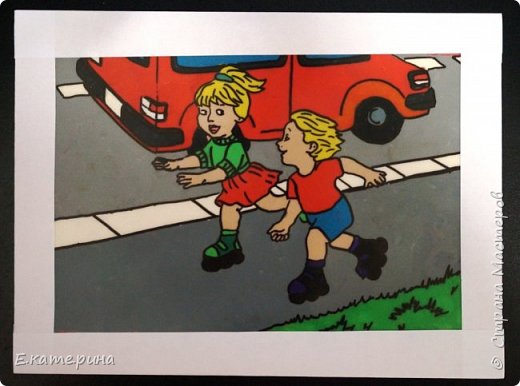 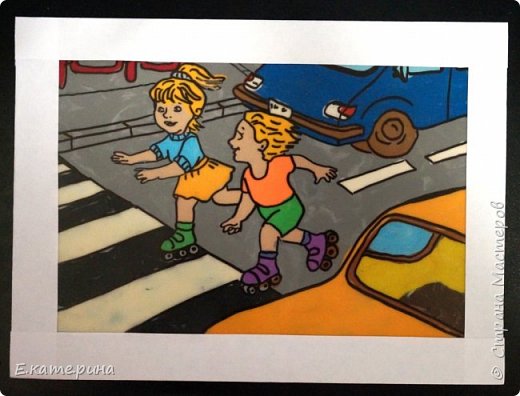 Ситуация 2 как играть и где играть!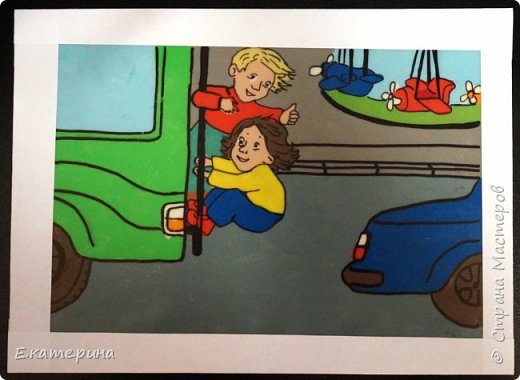 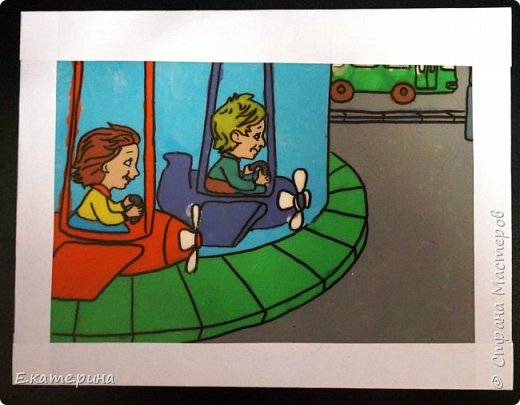 Ситуация 3 ПДД на какой свет переходить дорогу.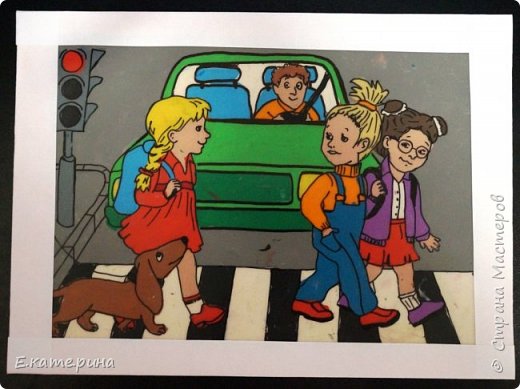 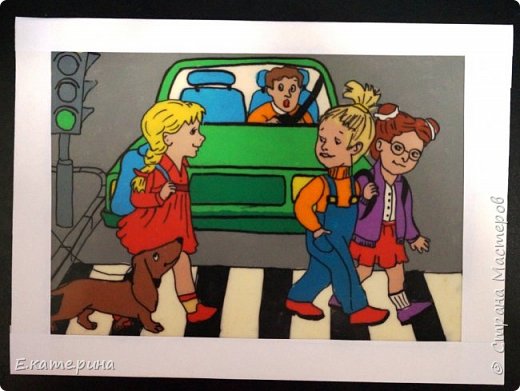 Ситуация 4 ПДД детям – где надо переходить дорогу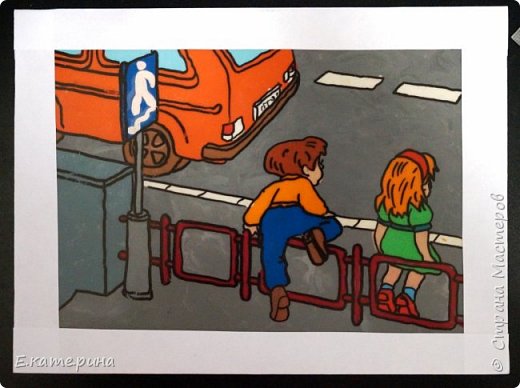 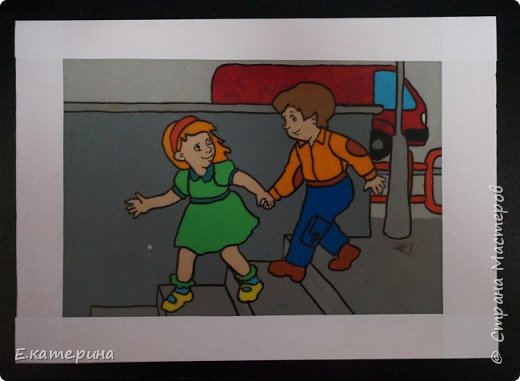 Ситуация 5 ПДД детям – где надо переходить дорогу.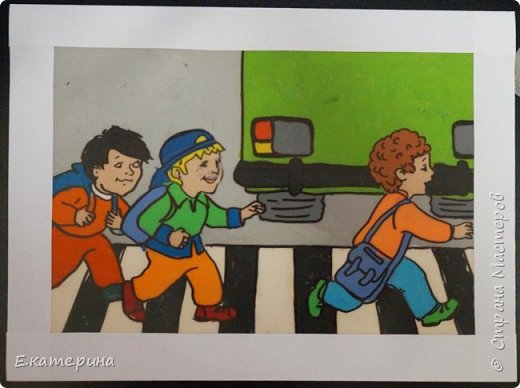 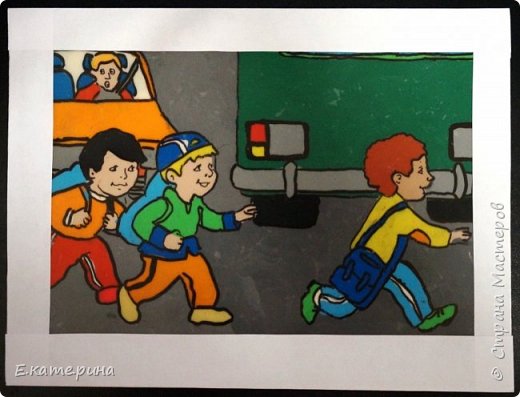 Игра «Верно - неверно» используется при изучении правил дорожного движения.Варианты игры:- Зачитываем ситуацию, учащиеся выбирают необходимые картинки с верными и неверными действиями;-Показываем картинку с неверным действием и  задаем вопрос, какое правило нарушено.Приложение 6Правила дорожного движения Российской Федерации (обязанности пешехода)(По состоянию на март 2020 года)Согласно Правилам дорожного движения (п. 1.2), «ПЕШЕХОД» – лицо, находящееся вне транспортного средства на дороге либо на пешеходной или велопешеходной дорожке и не производящее на них работу. К пешеходам приравниваются лица, передвигающиеся в инвалидных колясках без двигателя, ведущие велосипед, мопед, мотоцикл, везущие санки, тележку, детскую или инвалидную коляску, а также использующие для передвижения роликовые коньки, самокаты и иные аналогичные средства.4. Обязанности пешеходов4.1. Пешеходы должны двигаться по тротуарам, пешеходным дорожкам, велопешеходным дорожкам, а при их отсутствии — по обочинам. Пешеходы, перевозящие или переносящие громоздкие предметы, а также лица, передвигающиеся в инвалидных колясках без двигателя, могут двигаться по краю проезжей части, если их движение по тротуарам или обочинам создает помехи для других пешеходов.При отсутствии тротуаров, пешеходных дорожек, велопешеходных дорожек или обочин, а также в случае невозможности двигаться по ним пешеходы могут двигаться по велосипедной дорожке или идти в один ряд по краю проезжей части (на дорогах с разделительной полосой — по внешнему краю проезжей части).При движении по краю проезжей части пешеходы должны идти навстречу движению транспортных средств. Лица, передвигающиеся в инвалидных колясках без двигателя, ведущие мотоцикл, мопед, велосипед, в этих случаях должны следовать по ходу движения транспортных средств.При переходе дороги и движении по обочинам или краю проезжей части в темное время суток или в условиях недостаточной видимости пешеходам рекомендуется, а вне населенных пунктов пешеходы обязаны иметь при себе предметы со световозвращающими элементами и обеспечивать видимость этих предметов водителями транспортных средств.4.2. Движение организованных пеших колонн по проезжей части разрешается только по направлению движения транспортных средств по правой стороне не более чем по четыре человека в ряд. Спереди и сзади колонны с левой стороны должны находиться сопровождающие с красными флажками, а в темное время суток и в условиях недостаточной видимости – с включенными фонарями: спереди – белого цвета, сзади – красного.Группы детей разрешается водить только по тротуарам и пешеходным дорожкам, а при их отсутствии – и по обочинам, но лишь в светлое время суток и только в сопровождении взрослых.4.3. Пешеходы должны переходить дорогу по пешеходным переходам, в том числе по подземным и надземным, а при их отсутствии — на перекрестках по линии тротуаров или обочин.На регулируемом перекрестке допускается переходить проезжую часть между противоположными углами перекрестка (по диагонали) только при наличии разметки 1.14.1 или 1.14.2, обозначающей такой пешеходный переход.При отсутствии в зоне видимости перехода или перекрестка разрешается переходить дорогу под прямым углом к краю проезжей части на участках без разделительной полосы и ограждений там, где она хорошо просматривается в обе стороны.Требования настоящего пункта не распространяются на велосипедные зоны.4.4. В местах, где движение регулируется, пешеходы должны руководствоваться сигналами регулировщика или пешеходного светофора, а при его отсутствии – транспортного светофора.4.5. На нерегулируемых пешеходных переходах пешеходы могут выходить на проезжую часть (трамвайные пути) после того, как оценят расстояние до приближающихся транспортных средств, их скорость и убедятся, что переход будет для них безопасен. При переходе дороги вне пешеходного перехода пешеходы, кроме того, не должны создавать помех для движения транспортных средств и выходить из-за стоящего транспортного средства или иного препятствия, ограничивающего обзорность, не убедившись в отсутствии приближающихся транспортных средств.4.6. Выйдя на проезжую часть (трамвайные пути), пешеходы не должны задерживаться или останавливаться, если это не связано с обеспечением безопасности движения. Пешеходы, не успевшие закончить переход, должны остановиться на островке безопасности или на линии, разделяющей транспортные потоки противоположных направлений. Продолжать переход можно лишь убедившись в безопасности дальнейшего движения и с учетом сигнала светофора (регулировщика).4.7. При приближении транспортных средств с включенным проблесковым маячком синего цвета (синего и красного цветов) и специальным звуковым сигналом пешеходы обязаны воздержаться от перехода дороги, а пешеходы, находящиеся на проезжей части (трамвайных путях), должны незамедлительно освободить проезжую часть (трамвайные пути).4.8. Ожидать маршрутное транспортное средство и такси разрешается только на приподнятых над проезжей частью посадочных площадках, а при их отсутствии – на тротуаре или обочине. В местах остановок маршрутных транспортных средств, не оборудованных приподнятыми посадочными площадками, разрешается выходить на проезжую часть для посадки в транспортное средство лишь после его остановки. После высадки необходимо, не задерживаясь, освободить проезжую часть.При движении через проезжую часть к месту остановки маршрутного транспортного средства или от него пешеходы должны руководствоваться требованиями пунктов 4.4—4.7 Правил.№п/пТемаКоличество часовКоличество часовКоличество часовКоличество часовКоличество часовКоличество часовФормы контроля№п/пТемаВсегоВсегоТео-рияТео-рияПрак-тикаПрак-тикаФормы контроля1Введение. Историческая справка 442222Опрос2Правила дорожного движения6262202042422.1Дороги и их элементы10104466опрос2.2Обязанности пешеходов, водителей и пассажиров882266Составление памятки, опрос2.3Классификация знаков.884444Интерактивное тестирование2.4Формы регулирования движения. 662244Игра2.5Виды транспортных средств662244Опрос2.6Понятие ДТП, причины.10102288Задания на нализ ситуаций2.7Безопасный маршрут пешехода882266Составление памятки пешеходу2.8Требования к движению велосипедистов662244Составление памятки велосипедисту3Основы медицинских знаний442222Игра 4Проверка знаний20022Тестирование,анализ участия в конкурсах.Тестирование,анализ участия в конкурсах.Итого:7224244848Срок обучения\ номер группыДата начала обученияДата окончания обученияКоличество учебных недельКоличество учебных днейКоличество учебных часовРежим занятийСроки контрольных процедурПродолжительность каникулПервый год обученияГруппа 1а01.09.202131.05.20223672721 раз в неделю по 2 часаСентябрь(2 неделя)Декабрь(16 неделя)Май(36 неделя)Каникул нетПервый год обученияГруппа 1б01.09.202131.05.20223672721 раз в неделю по 2 часаСентябрь(2 неделя)Декабрь(16 неделя)Май(36 неделя)Каникул нетПервый год обученияГруппа 1в01.09.202131.05.20223672721 раз в неделю по 2 часаСентябрь(2 неделя)Декабрь(16 неделя)Май(36 неделя)Каникул нетПараметрУровниУровниУровниПараметрВысокий (3 балла)Средний (2 балла)Низкий (1 балл)Предметные результатыПредметные результатыПредметные результатыПредметные результатыЗнание основных правил дорожного движенияОсвоил практически весь объём знаний, предусмотренных программой за конкретный периодОбъём усвоенных знаний составляет более ½); Овладел менее чем ½ объёма знаний, предусмотренных программойУмение на практике разработать безопасный маршрут пешеходаБезошибочно выбирает безопасный маршрут для передвижения в населенном пунктеЗатрудняется с выбором безопасного маршрута по передвижению в населенном пунктеНе может выбрать безопасный маршрута по передвижению в населенном пунктеУмение оценивать дорожную ситуациюОриентируется в дорожной ситуации, осознанно оценивает опасные и безопасные действияУмеет, но не всегда правильно ориентируется в   дорожной ситуацииНе ориентируется в дорожной ситуации, оценивает опасные и безопасные действия с подсказкой педагогаВладение фигурной ездой на велосипеде          Безошибочно едет по заданному маршруту, знает требования езды на велосипедеПреодолевает препятствия  по заданному маршруту, но в требования езды на велосипеде знает не достаточно полноБезошибочно едет по заданному маршруту, в требованиях езды на велосипеде не ориентируетсяЗнание терминологии Знает терминологию и сам пользуется еюЗнает  терминологию, но не пользуется ею на занятияхЗнает терминологию с подсказки педагогаМетапредметные результатыМетапредметные результатыМетапредметные результатыМетапредметные результатыОтветственное отношение к работеУмеет организовать свое рабочее место- Знает и соблюдает правила безопасности на занятиях- ответственно относится к работе в коллективеОрганизация своего рабочего места с подсказки педагога- знает и пытается соблюдать правила безопасности на занятиях- старается ответственно относится к работе в коллективеОрганизация своего рабочее мест с помощью педагога- не знает правил безопасности- безответственно относится к работе в коллективеУмение работать с учебным материалом и литературойУмеет работать с учебным  материалом и литературойУмеет, но не всегда справляется с работой с учебным  материалом и литературойНе умеет работать с учебным материалом и литературойУмение планировать и оценивать результаты своей деятельностиВыполняет  работу, оценивает  свои достижения, выявляет причины ошибок и их корректируетЗатрудняется в выполнении  работы, оценивает  свои достижения, выявляет причины ошибок и их корректирует с помощью педагогаНе может самостоятельно выполнить  работу, оценить свои достижения, выявляет причины ошибок и их корректирует в сотрудничестве с педагогомЛичностные результатыЛичностные результатыЛичностные результатыЛичностные результатыОрганизационно-волевые качестваТерпения хватает на все занятие- постоянно контролирует себя сам- в полной мере проявляет волевые качества характераТерпение хватает больше чем на ½ занятии- периодически контролирует себя сам- периодически проявляет волевые качества характераТерпения хватает на ½ занятия- находится под контролем извне- не проявляет волевые качества характераПоведенческие качестваСтарается решать конфликтные ситуацииПостоянно участвует в общих делахВ конфликтах не участвует, старается их избегатьУчаствует в общих делах при побуждении извнеПериодически провоцирует конфликтыИзбегает участия в общих делахСамооценка и интерес к занятиямСамооценка нормальнаяПроявляет постоянный интерес к занятиямСамооценка заниженнаяПериодически проявляет интерес к занятиямСамооценка завышеннаяИнтерес к занятиям продиктован извне№Наименование параметровФИ учащегосяФИ учащегосяФИ учащегосяФИ учащегосяФИ учащегосяФИ учащегосяФИ учащегосяФИ учащегосяФИ учащегосяФИ учащегосяФИ учащегосяФИ учащегосяФИ учащегосяФИ учащегосяФИ учащегося№Наименование параметровРезультаты практических умений (предметные результаты)Результаты практических умений (предметные результаты)Результаты практических умений (предметные результаты)Результаты практических умений (предметные результаты)Результаты практических умений (предметные результаты)Результаты практических умений (предметные результаты)Результаты практических умений (предметные результаты)Результаты практических умений (предметные результаты)Результаты практических умений (предметные результаты)Результаты практических умений (предметные результаты)Результаты практических умений (предметные результаты)Результаты практических умений (предметные результаты)Результаты практических умений (предметные результаты)Результаты практических умений (предметные результаты)Результаты практических умений (предметные результаты)Результаты практических умений (предметные результаты)Результаты практических умений (предметные результаты)Знание основных правил дорожного движенияУмение на практике разработать безопасный маршрут пешеходаУмение оценивать дорожную ситуациюВладение фигурной ездой на велосипеде          Итого среднеарифметический балл:Итого среднеарифметический балл:Результаты теоретических знаний (предметные результаты)Результаты теоретических знаний (предметные результаты)Результаты теоретических знаний (предметные результаты)Результаты теоретических знаний (предметные результаты)Результаты теоретических знаний (предметные результаты)Результаты теоретических знаний (предметные результаты)Результаты теоретических знаний (предметные результаты)Результаты теоретических знаний (предметные результаты)Результаты теоретических знаний (предметные результаты)Результаты теоретических знаний (предметные результаты)Результаты теоретических знаний (предметные результаты)Результаты теоретических знаний (предметные результаты)Результаты теоретических знаний (предметные результаты)Результаты теоретических знаний (предметные результаты)Результаты теоретических знаний (предметные результаты)Результаты теоретических знаний (предметные результаты)Результаты теоретических знаний (предметные результаты)Знание терминологии Общеучебные умения (метапредметные результаты)Общеучебные умения (метапредметные результаты)Общеучебные умения (метапредметные результаты)Общеучебные умения (метапредметные результаты)Общеучебные умения (метапредметные результаты)Общеучебные умения (метапредметные результаты)Общеучебные умения (метапредметные результаты)Общеучебные умения (метапредметные результаты)Общеучебные умения (метапредметные результаты)Общеучебные умения (метапредметные результаты)Общеучебные умения (метапредметные результаты)Общеучебные умения (метапредметные результаты)Общеучебные умения (метапредметные результаты)Общеучебные умения (метапредметные результаты)Общеучебные умения (метапредметные результаты)Общеучебные умения (метапредметные результаты)Общеучебные умения (метапредметные результаты)Ответственное отношение к работеУмение работать с учебным материалом и литературойУмение планировать и оценивать результаты своей деятельностиИтого среднеарифметический балл:Итого среднеарифметический балл:Личностное развитие учащихся (личностные результаты)Личностное развитие учащихся (личностные результаты)Личностное развитие учащихся (личностные результаты)Личностное развитие учащихся (личностные результаты)Личностное развитие учащихся (личностные результаты)Личностное развитие учащихся (личностные результаты)Личностное развитие учащихся (личностные результаты)Личностное развитие учащихся (личностные результаты)Личностное развитие учащихся (личностные результаты)Личностное развитие учащихся (личностные результаты)Личностное развитие учащихся (личностные результаты)Личностное развитие учащихся (личностные результаты)Личностное развитие учащихся (личностные результаты)Личностное развитие учащихся (личностные результаты)Личностное развитие учащихся (личностные результаты)Личностное развитие учащихся (личностные результаты)Личностное развитие учащихся (личностные результаты)Организационно-волевые качестваПоведенческие качестваСамооценка и интерес к занятиямИтого среднеарифметический балл:Итого среднеарифметический балл: